Сроки проведения: 11 апреля 2024 годаМесто проведения: Свердловская область, город Екатеринбург, ул. Дагестанская, д.36Название организации: ГАПОУ СО «Екатеринбургский техникум химического машиностроения»Контактное лицо: Соловьева Светлана Владимировна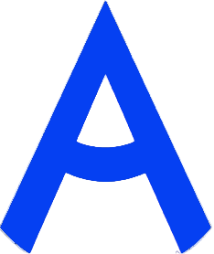 ПРОГРАММА ПРОВЕДЕНИЯ ЧЕМПИОНАТА СВЕРДЛОВСКОЙ ОБЛАСТИ «АБИЛИМПИКС» - 2024 ПО КОМПЕТЕНЦИИ «Вязание крючком» КАТЕГОРИЯ УЧАСТНИКОВ:  ШКОЛЬНИКИ11 апреля 2024 годаЦЕРЕМОНИЯ ОТКРЫТИЯ/СОРЕВНОВАТЕЛЬНЫЙ ДЕНЬ11 апреля 2024 годаЦЕРЕМОНИЯ ОТКРЫТИЯ/СОРЕВНОВАТЕЛЬНЫЙ ДЕНЬ11 апреля 2024 годаЦЕРЕМОНИЯ ОТКРЫТИЯ/СОРЕВНОВАТЕЛЬНЫЙ ДЕНЬ11 апреля 2024 годаЦЕРЕМОНИЯ ОТКРЫТИЯ/СОРЕВНОВАТЕЛЬНЫЙ ДЕНЬВремя        Мероприятие       Место проведения       Место проведенияВремяМероприятиеМероприятиеМесто проведения07.40-08.40.Прибытие участников, гостей, организаторов. Регистрация. Прибытие участников, гостей, организаторов. Регистрация. ГАПОУ СО «ЕТХМ».   Фойе техникума,   г. Екатеринбург,      ул.  Дагестанская,  3608.40-09.10ЗавтракЗавтракСтоловая техникума09.15-09.45Торжественная церемония открытие регионального этапа национального чемпионата по профессиональному мастерству среди инвалидов и лиц с ограниченными возможностями здоровья «Абилимпикс»Торжественная церемония открытие регионального этапа национального чемпионата по профессиональному мастерству среди инвалидов и лиц с ограниченными возможностями здоровья «Абилимпикс»Актовый зал09.50- 11.50- Инструктаж по охране труда и техники безопасности на рабочем месте;- Выполнение конкурсного задания- Инструктаж по охране труда и техники безопасности на рабочем месте;- Выполнение конкурсного заданияУчебный кабинет 110,11.50 -12.20Технологический перерыв (влажная уборка, проветривание помещения, замена средств индивидуальной защиты (СИЗ) согласно действующим санитарным нормам)Технологический перерыв (влажная уборка, проветривание помещения, замена средств индивидуальной защиты (СИЗ) согласно действующим санитарным нормам)Учебный кабинет 110, 111.55- 12.25Обед.Обед.Столовая техникума12.30 – 13.30- Выполнение конкурсного задания- Выполнение конкурсного заданияУчебный кабинет 110,13.30 - 15.30Рабочее заседание экспертов по компетенции, итоги дня соревнований.Рабочее заседание экспертов по компетенции, итоги дня соревнований.Учебный кабинет 110,10.20 – 15.20Мероприятие деловой программы:Круглый стол «Наставничество – эффективный инструмент кадрового потенциала».Мероприятия культурной части: Мастер –класс для конкурсантов «Макияж для себя»;-Мероприятия профориентации школьников: - Экскурсия по техникуму; - Профориентационных квест;«Сварочные технологии», «Парикмахерское искусство», «Поварское дело», «Ремонт и обслуживание легковых автомобилей», -Выставка творческих работ, обучающихся;Мероприятие деловой программы:Круглый стол «Наставничество – эффективный инструмент кадрового потенциала».Мероприятия культурной части: Мастер –класс для конкурсантов «Макияж для себя»;-Мероприятия профориентации школьников: - Экскурсия по техникуму; - Профориентационных квест;«Сварочные технологии», «Парикмахерское искусство», «Поварское дело», «Ремонт и обслуживание легковых автомобилей», -Выставка творческих работ, обучающихся;ГАПОУ СО «ЕТХМ», ул. Дагестанская, 36, техникум, каб. 102кабинет 107Фойе 1 этажа, мастерские техникума;15.20 -16.00Подведение итога конкурса по компетенции «вязание крючком», категория: школьники. Награждение конкурсантов.Подведение итога конкурса по компетенции «вязание крючком», категория: школьники. Награждение конкурсантов.Актовый зал16..00 -16.30УжинУжинСтоловая техникума16.30Отъезд участников, гостей, организаторовОтъезд участников, гостей, организаторов                              12 апреля 2024 года               ЦЕРЕМОНИЯ ЗАКРЫТИЯВремя        Мероприятие       Место проведения       Место проведения14.00- 15.00Трансфер на церемонию закрытия чемпионата 15.00 - 16.30Торжественная церемония закрытия регионального этапа национального чемпионата по профессиональному мастерству среди инвалидов и лиц с ограниченными возможностями здоровья «Абилимпикс», онлайн трансляция из студии «Дворца молодёжи»Подключение к онлайн трансляции с площадки проведения ГАПОУ СО «ЕТХМ»,г. Екатеринбург, ул. Дагестанская, 36,                                 или с площадки направляющей стороныПодключение к онлайн трансляции с площадки проведения ГАПОУ СО «ЕТХМ»,г. Екатеринбург, ул. Дагестанская, 36,                                 или с площадки направляющей стороны17.00Отъезд участников, гостей, организаторов.